КРИТЕРИИ ОЦЕНИВАНИЯ ОРМОИСТОРИЯ3 ВАРИАНТ11 КЛАССЗадание 1. Соотнесите по времени правителей Российского государства и имена руководителей внешнеполитических ведомств России. Ответ занесите в таблицу.1) Михаил Федорович		А) А. Воронцов2) Александр I			Б) Г. Остерман3) Анна Иоанновна		В) И. Грамотин4) Александр II		Г) А. Извольский5) Николай II			Д) А. Горчаков	Оценка задания №1 -5 балловЗадание 2. Синхронизируйте факты всеобщей и отечественной истории. Ответ занесите в таблицу. 1) Заключение Столбовского мира между 	А) Провозглашение первой республики во    Россией и Швецией				Франции2) Образование СССР				Б) первый крестовый поход3) Второй раздел  Польши между Россией,     Пруссией и Австрией.			В) Начало Тридцатилетней войны4) Куликовская битва				Г) Приход Муссолини к власти в Италии5) Съезд князей в Любече			Д) Восстание в Англии под предводительством						Уота Тайлера	Оценка задания №2 -5 балловЗадание 3. Ниже приведен перечень терминов. Все они, за исключением одного, относятся к советской политической системе 1930-х гг. 1) укажите выпадающий из этого ряда термин 2) объясните его значение 3) укажите период, когда это явление имело место в советской истории 1) Верховный Совет СССР, 2) Совет народных комиссаров СССР, 3) горисполком, 4) ЦК ВКП(б), 5) НКВД, 6) Съезд народных депутатов СССРОТВЕТ:1) Съезд народных депутатов СССР 2) высший орган государственной власти в СССР в 3) 1989-1991 годах. Последний раз собирался 5 сентября 1991 года.	Оценка задания №3 -3 баллаЗадание 4. Расположите события в хронологической последовательности. В ответ запишите комбинацию букв. А) Постановление об утверждении «Государственной программы приватизации государственных и муниципальных предприятий».Б) Публикация в «Правде» статьи «Головокружение от успехов».В) Образование Высшего совета народного хозяйства (ВСНХ).Г) Принятие закона «Об охране социалистической собственности» (за сбор колосков на поле применялся расстрел или лишение свободы на 10 лет с конфискацией имущества). Д) Экономическая реформа в СССР: переход от отраслевого к территориальному принципу управления народным хозяйством (ликвидировались сверхцентрализованные министерства, а вместо них появились территориальные советы народного хозяйства или совнархозы). Е) Начало реализации 1-й пятилетки.Ж) Принята Продовольственная программа, которая обещала накормить страну через создание агропромов.З) Утверждение III Всероссийским съездом Советов «Декларации прав трудящегося и эксплуатируемого народа».И) Начало реализации в стране 7-летнего плана экономического развития.К) Введение пенсии колхозникамОТВЕТ:	Оценка задания №4 -10 баллов (1-2 ошибки – 5 баллов)Задание 5. Заполните пробелы в тексте. Ответ оформите в виде перечня элементов под соответствующими номерами. Экономическая реформа под руководством ___1___ А.Н. Косыгина началась в ___2___ году. В ее задачи входила ликвидация преобразований бывшего главы партии и правительства ___3___ и обеспечение устойчивого роста экономических показателей страны Советов. В первую очередь упразднению подлежали ___4___, на место которых были возвращены отраслевые министерства. Основой реформы стало введение ___5___, означавшего стремление в первую очередь к достижению окупаемости всех затрат на производство товара. Программа реформ была принята на ___6___ съезде КПСС. Изменения произошли и в деревне. Сельским труженикам отныне гарантировалась заработная плата, заменившая систему ___7___. Наибольшую заинтересованность правительства вызывали___8___, представлявшие госсектор в сельском хозяйстве. В целом 8-я ___9___, прошедшая под знаком реформы, показала высокие результаты роста показателей, рост промышленного производства составил 50%, было построено множество новых предприятий, среди них знаменитый ___10___ в г. Тольятти. Однако консервативно настроенное большинство в ЦК КПСС и особенно в Политбюро во главе с генсеком <…> усматривали в реформе угрозу политической стабильности в стране. Эти настроения ещё более усилились после «Пражской весны» <…>. Однако и сама реформа не была лишена недостатков. Абсолютизация прибыли/рентабельности зачастую приводила к искусственному завышению цен на промышленную продукцию…» ОТВЕТ:	Оценка задания №5 -10 балловЗадание 6.  Прочтите отрывок и подчеркните содержащиеся в нем ошибкиВ последней трети XVII в. главным во внешней политике России был вопрос об отношениях с Крымским ханством и Турцией. Необходимо было укрепить безопасность южной границы России. Укрепляется Белгородская и южнее возводится Изюмская засечная черта. Россия неуклонно продвигала свою границу в сторону Черного моря, чему способствовало воссоединение Запорожья с Россией. Усиление позиций в этом регионе создавало для России обстановку постоянной напряженности в отношениях с Турцией.В 1676-1681 гг. проходила русско-турецкая война. Самое крупное сражение состоялось в 1678 г. под Азовом, к которому подступило огромное турецкое войско, но добиться успеха не смогло. В 1680 г. был подписан Бахчисарайский мир с Крымским ханством (на 50 лет), турецкий султан его ратифицировал. Турция и Крым признали переход к России Левобережной Украины и Киева, земли южнее Киева оставались за Турцией.В 1684 г. для борьбы с Османской империей создается так называемая «Священная лига», в которую вошли Пруссия, Речь Посполитая и Венеция. Лига пригласила в союзники и Россию, для которой усиление Турции и Крыма было также нежелательно. Россия согласилась при условии урегулирования отношений с Польшей.В 1688 г. договор о «вечном мире» с Польшей подтвердил условия Деулинского перемирия. Россия в союзе с Польшей должна была выступить против Турции, Запорожье переходит к России. «Вечный мир» ликвидировал длительный конфликт между Россией и Речью Посполитой. Теперь Россия могла перейти к более активным действиям на южном и балтийском направлениях.	Оценка задания №6 -7 балловЗадание 7. Рассмотрите иллюстрации. Это портреты известных деятелей российского и советского искусства. Назовите их имена, род деятельности (писатель, поэт, художник, композитор, кинорежиссер и т.п.), несколько самых известных их произведений (2-3).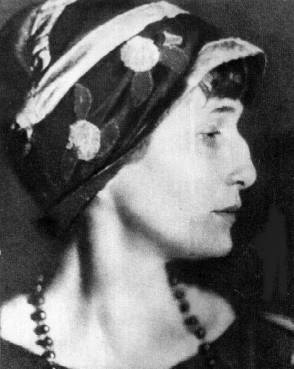 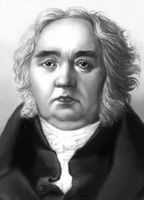 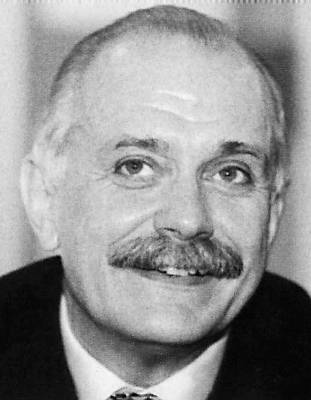 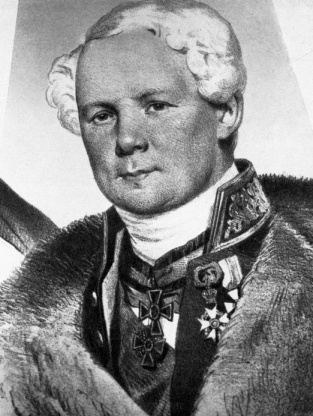 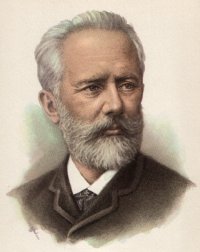 	Оценка задания №7 -15 балловЗадание 8.Представьте, что вы:а) гвардейский офицер, б) петербургский мещанин, в) член Государственного совета в 1826 г.Каково ваше отношение к решению Николая I казнить пятерых декабристов? Обоснуйте свое мнение.	Оценка задания №8 -5 балловЗадание 9. Некоторые историки считают, что основы российской избирательной системы, введенной в 1905 г. положениями о выборах в Государственную думу, позволяли населению Империи выражать и защищать свои интересы. Используя исторические знания, выскажите и аргументируйте свою точку зрения по этому вопросу.	Оценка задания №9 -10 балловОТВЕТ:Если согласны, то аргументы могут быть- основные категории населения смогли принимать участие в выборах: землевладельцы, горожане, крестьяне, рабочие- крестьянство получало более 40% депутатских мест в Думе, что было справедливо по отношению к самой многочисленной группе населения России- в избирательной процедуре применялась популярная демократическая норма – тайная (зарытая) подача голосов (шары, записки), что позволяло не опасаться давления на всех этапах голосования- законом предоставлялась возможность обжаловать процедуру, итоги выборов в Думу и отменить их по решению Сената- члены не разрешенных правительством политических партий могли участвовать в избирательной кампании и в качестве депутатов, членов фракций открыто провозглашать и отстаивать требования радикальной части общества (социал-демократы, эсеры)Если не согласны, то аргументы могут быть- выборы не были всеобщими, т.к. права голоса не имели женщины, студенты, военнослужащие и полицейские, молодежь до 25 лет, «кочевые» народы, а также все, кто не являлся домохозяевами, т.е. целые категории населения Империи не участвовали в выборах- выборы были многоступенчатыми (непрямыми): избиратели голосовали за выборщиков, которые затем выбирали депутатов, причем для крестьян выборы были четырехступенчатыми, для рабочих – трехступенчатыми, а для буржуазии и помещиков – двухступенчатые- выборы не были равными, а проводились по сословно-имущественным группам – 4 куриям, в которых землевладельцы представляли одного выборщика от 2 тыс. избирателей, имущие горожане – от 4 тыс., крестьяне – от 30 тыс., рабочие – от 90 тыс., поэтому голос помещика приравнивался к трем голосам от буржуазии, 15 – от крестьян, 45 – от рабочих- от рабочей курии избиралось всего 3% депутатов, т.к. не допускались к выборам рабочие мелких предприятий, что исключало 2 млн. мужчин-рабочих, рабочая курия не была создана в Сибири; запрещалось принимать участие в выборах тем рабочим, кто не снимал отдельную квартиру- установленный высокий имущественный ценз отстранял от выборов широкие средние слои населения, образованную часть общества (к примеру, только около 5% проживающих в Москве и Санкт-Петербурге были включены в избирательные списки, а в целом по стране – не выше 15% горожан)Задание 10. Перед вами три проблемы. Ознакомьтесь с каждой из них. Проанализируйте их и дайте развернутый ответ на главный вопрос. Кроме того, дополните ответ вашей оценкой значимостью события/явления, приведенного в проблеме.Проблема 1. После убийства эсерами немецкого посла В. Мирбаха Советская республика была, что называется, на волоске от войны с Германией. Напряжение достигло кульминации, когда Германия по-прежнему никак не высказывала своего отношения к убийству, когда от германского посольства поступил запрос на предоставление им двух пассажирских вагонов первого класса (явно для отъезда персонала из Москвы), когда их представитель потребовал от советского правительства ввода в Москву батальона немецких солдат для охраны посольства, а советское правительство отказало ему в этом. Все факты говорили о том, что Германия вот-вот разорвет дипломатические отношения с Советами, отсюда — и Брестский мирный договор. Однако этого не произошло. Главный вопрос: Почему Германия не использовала убийство посла в качестве повода для продолжения войны с Россией или новых ультиматумов, ведь перевес был явно на ее стороне?Примерный ответ на главный вопрос (мах – 5 баллов): На время убийства эсерами немецкого посла В. Мирбаха (1918 г.) обстановка на фронтах первой мировой войны была явно не в пользу Германии. Вновь открывать боевые действия против России у Германии просто не было сил. Ей надо было сосредоточиться в борьбе против Англии и Франции на западном фронте. И потом, убийство посла, как, скажем, убийство Фердинанда, не могло послужить даже поводом к войне: шел 1918 г., а не 1914 г., и Германия не могла уже диктовать свою волю даже недостаточно сильным «обидчикам».+Оценка значимости периода/явления – мах 5 баллов. Проблема 2. В начале июня 1957 г. на заседании Президиума ЦК КПСС Н. С. Хрущеву были предъявлены обвинения в расшатывании руководящей роли партии. Предлагалось сместить его с поста первого секретаря ЦК и назначить министром сельского хозяйства. Однако Хрущев успел заручиться поддержкой министра обороны Г.К. Жукова, заявившего, что армия не пойдет на смещение Хрущева, и тот остался на своем посту. Таким образом, Жуков второй раз выручил Хрущева (первый раз — при аресте Берии). А четыре месяца спустя (октябрь 1957 г.) Жуков по инициативе Хрущева был снят с должности за «авантюризм». Главный вопрос: Почему Н.С. Хрущев сместил Г.К. Жукова, ведь в его лице он имел колоссальную поддержку?Ответ на главный вопрос (мах – 5 баллов): Н. С. Хрущев слыл хитрым и изворотливым политиком сталинского типа. Он не мог не понимать, что вес, авторитет Г. К. Жукова, сыгравшего решающую роль в сохранении высшего руководящего поста за Н. С. Хрущевым сегодня, завтра может быть использован в его же смещении, и никакие силы ему уже не помогут. Видимо, поэтому Н. С. Хрущев, убрав со своего пути открытых противников, решил избавиться и от сильных, очень сильных друзей, чтобы в последующем не возникли новые проблемы в борьбе за власть. В конце концов Н. С. Хрущев просчитался. В 1964 г. он, не получив поддержки у министра обороны и председателя КГБ, был в результате кремлевского переворота освобожден от всех занимаемых им постов.+Оценка значимости периода/явления – мах 5 баллов. Проблема 3. Наша Русь — Россия - СССР - Российская Федерация не раз демонстрировала свое могущество и Берлину, и Парижу, и Варшаве: бывали наши воины в городах этих, пели песни победные русские. Но каждый раз и во все годы нам приходилось оставлять эти города, уходить из них даже победителями без конкретной пользы российскому народу. Главный вопрос: Почему освобожденные от фашистской чумы Прага и Варшава, Бухарест и Будапешт избавились от влияния и присутствия своего спасителя? Почему ростки российской цивилизации не привились в Византии и Финляндии, Вьетнаме и Анголе, Румынии и Афганистане ни в великокняжеские, ни в царские, ни в советские времена? Ведь, казалось бы, мощная держава оказывает многим из них бескорыстную помощь, они же рано или поздно отворачиваются от нее — и при царях, и при вождях.Ответ на главный вопрос (мах – 5 баллов): Конечно, можно обосновать такое положение неблагодарностью народов, за жизнь которых россияне часто клали свои головы — это есть. (Вспомните, сколько памятников русским воинам-освободителям снесено в восточноевропейских странах на рубеже 80—90-х гг. XX в.) Тем не менее, основная причина в другом. Во-первых, «дружбе навек» всегда мешала российская (советская) идеология. Во-вторых, наша идеология чаще всего насаждалась насильственным путем. А многие страны и земли, хотя бы незначительно вкусившие преимущества демократии, свободной жизни, естественно, не желали ограничивать свои права и свободу. В-третьих, народы не желают жить хуже, чем они живут, жить так, как они не хотят. Поэтому многие народы часто выражали действительно искреннюю благодарность России (СССР) за освобождение или помощь, но принимать то, что им чуждо, не желали. В целом же, будь Россия страной с высоким материальным и культурным уровнем, демократическим государством, другие народы. естественно, потянулись бы к ее ценностям, и отношения могли бы складываться между ними иначе, гораздо лучше, чем они есть сейчас.+Оценка значимости периода/явления – мах 5 баллов. 	Оценка задания №10 -30 балловМаксимальный балл - 10012345ВАБДГ12345ВГАДБВЗЕБГДИКЖА№ВставкаПредседателя Совета министров СССР1965Н.С. ХрущеваСовнархозы ХозрасчетаXXIIIТрудоднейСовхозыПятилеткаВолжский автомобильный завод№Имена Род деятельностиПроизведения1) АхматовапоэтессаРеквием, Бег времени, Вечер и др.2)КрыловПисатель-баснописецМартышка и очки, Стрекоза и муравей, Квартет и др.3)МихалковАктер, режиссерСевильский цирюльник, Родня, Утомленные солнцем, 12, Цитадель, Очи черные, Жестокий романс, Солнечный удар, Предстояние, Угра – территория любви и др.4)МонферранархитекторИсаакиевский собор, Александровская колонна, Спасский (Староярморочный) собор и др.5)Чайковскийкомпозитороперы «Евгений Онегин», «Пиковая дама», «Мазепа», балеты «Лебединое озеро», «Спящая красавица», «Щелкунчик»